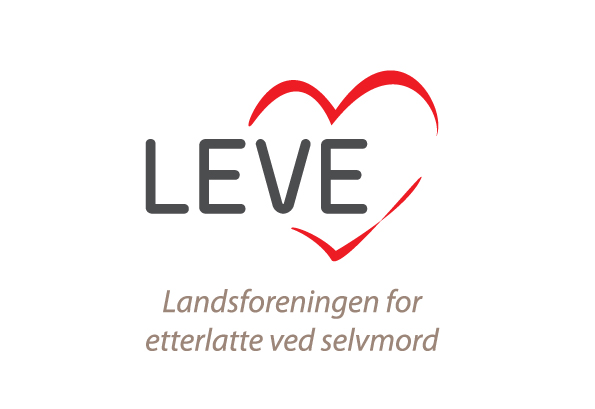 ProtokollLEVEs landsmøte 12. juni 2022StiklestadÅpning av landsmøtetVelkommen til Stiklestad, av styreleder i LEVE Nord-Trøndelag, Leif Øyen. Landsmøtet åpnes av styreleder Einar Jakobsen, etterfulgt av hilsen til landsmøtet fra generalsekretær Knut Harald Ulland og hilsen fra forbundsleder Inger Händestam, SPES. Presentasjon av landsstyret
SAK LM 01/22 	Konstituering av landsmøtet

Sak 01.01 Godkjenne innkalling. VedtakLandsmøtet godkjente innkalling.

Sak 01.02 Godkjenne saksliste. 

Vedtak
Landsmøtet godkjente sakslisten.

Sak 01.03 Godkjenne forretningsorden.

Vedtak
Landsmøtet godkjente forretningsorden
Sak 01.04 Valg av dirigenter. 

Vedtak
Landsmøtet valgte Ragnhild Løkke og Linda Elstad som hhv. hoveddirigent og meddirigent.

Sak 01.05 Valg av landsmøtereferenter. 

Vedtak
Landsmøtet valgte Veronica Halvorsen og Lisa Aareskjold fra LEVEs sekretariat som referenter for landsmøtet 2019.

Sak 01.06 Valg av tellekorps.

Vedtak
Landsmøtet valgte følgende til tellekorpset: 
Rolf Klubben, LEVE TelemarkAnne Marie Ulvolden, LEVE HordalandMonja Østli, LEVE BuskerudElin Synnøve Vold, LEVE Nord-TrøndelagKurt Holtermann, Troms, (Gard Kristoffersen, LEVE Nord-Trøndelag)
Sak 01.07 Valg av to protokollunderskrivere. 

Vedtak
Landsmøtet valgte Ragnhild Opskar, LEVE Møre og Romsdal og Gunn Marie Trasti, LEVE Finnmark, som protokollunderskrivere. 

Sak 01.08 Kontroll av stemmerett. 
Kontroll av stemmerett ble gjennomført av Lisa Aareskjold i LEVEs sekretariat, og lest opp av dirigent. Antall stemmeberettigede: 
Antall delegater: 56 Flertall oppnås ved: 37 stemmerVedtak
Landsmøtet godkjente kontrollen av stemmeberettigede. SAK LM 02/22	Beretninger og orienteringer Sak 02.01 Sentralstyrets årsberetning 2021. 

Vedtak
Landsmøtet tok årsberetningen for 2021 til orientering. 

Generalsekretær Knut Harald Ulland informerer om Unge LEVEs årsrapport 2021 for Andrea Stenseth. Unge LEVEs årsrapport tas til orientering. 

Sak 02.02 Årsregnskap og revisjonsberetning 2021. 

Vedtak
Landsmøtet godkjente årsregnskapet og revisjonsberetningen for 2021. Det kommenteres at det bør være fylkesvis fordeling i budsjett, generalsekretær informerer om at det skrives i protokoll og tas til etterretning ved budsjett i 2022. SAK LM 04/22 			Landsmøte annethvert år Sak 04.01 Muntlig presentasjon av saken Landsstyreleder presenterer saken. Det vises til fordeler for landsmøter hvert år, samt ulempe ved årlig landsmøte. 
Landsstyret ønsker å utrede konsekvensen av landsmøte hvert år. Landsmøtet godkjenner at landsstyret utreder konsekvens av landsmøte annethvert år. 
Det forutsettes at LEVE bruker tid og ressurser på å utvikle et nytt arrangement som kommer LEVEs medlemmer til gode som erstatning i mellomårene når det ikke er landsmøter. Et konkret forslag til hva et slikt arrangement skal være i 2024 legges frem for landsmøtet i 2023. Sak 04.02 Forslag til vedtakVedtak
Landsmøtet godkjenner at landsstyret utreder konsekvens av landsmøte annethvert år.SAK LM 05/22 			Vedtektsendringer Sak 05.01 Presentasjon av landsstyrets forslag knyttet til vedtektsendringer Vedtak: Landsmøtet godkjente Vedtektsendring 1 Stemmeretten foreslås senket fra 16 til 15 årLandsmøtet godkjenner at formuleringen lyder som følgende; 
”Stemmerett og valgbarhet i Unge Leves organer har den som er fylt 15 år eller fyller 15 år i løpet av året”.Landsmøtet godkjente Vedtektendring 2 – synliggjøring av lokalforeningene i vedtektene til LEVELandsmøtet godkjente Vedtekstendring 3- forslag til justering av mandatene til landsmøtene. 
Det ble presentert tre ulike forslag til justering av mandatene. Disse ble stemt over. Det ble godkjent vedtektsendring som tilsier: ”1-99 medlemmer skal ha 2 mandater, over 100 medlemmer skal ha 3 mandater”. Dette ble godkjent med over 36 mandater. SAK LM 06/22 Valg Sak 06.01 Kontroll av stemmerett 
Vedtak
Landsmøtet godkjente kontrollen av stemmeberettigedeSak 06.02 Valgkomiteens innstillinger til landsstyret Kandidatene ble presentert for landsmøtet. Ingen ytterligere forslag ble presentert. Landsmøtet godkjente dette. Valgkomitéens innstilling til faste medlemmer av LandsstyretNote *: Einar Johan Jakobsen har sagt seg villig til å stille som Leder i ytterligere ett år. Valgkomitéen har ingen andre kandidater for vervet og aksepterer dette, selv om det strider mot LEVEs vedtekter som sier «6.2 Styreleder og nestleder i LEVE velges direkte av landsmøtet for to år om gangen. Styreleder og nestleder skal ikke være på valg samme år.». Ved valg av Einar Johan Jakobsen som leder i ytterligere ett år godkjenner Landsmøtet dette avviket fra vedtektene.Følgende faste medlemmer går ut av LandsstyretNote *: Nina Danielsen blir fast ansatt i sekretariatet for et år og må følgelig trekke seg fra Landsstyret.Kandidater for valg av nye styremedlemmer for etterlatteDet stemmes skriftlig over kandidatene. De to med flest stemmer blir faste styremedlemmer, de(n) neste går til avstemming for varamedlemmer for etterlatte. Kandidatene presenteres på Landsmøtet før avstemming. Forslag til kandidater kan også fremmes av fylkeslagene som beskrevet over.Valgkomitéens innstilling til varamedlemmer for LandsstyretValg av varamedlemmer for etterlatteDet stemmes skriftlig over kandidatene. Den med flest stemmer blir 1. varamedlem, den neste blir 2. varamedlem. Kandidatene presenteres på Landsmøtet før avstemming. Forslag til kandidater kan også fremmes av fylkeslagene som beskrevet over.Valg av varamedlemmer for fagDet stemmes skriftlig over kandidatene. Den med flest stemmer blir 1. varamedlem, den neste blir 2. varamedlem. Kandidatene presenteres på Landsmøtet før avstemming. Forslag til kandidater kan også fremmes av fylkeslagene som beskrevet over.Følgende varamedlemmer går ut av Landsstyret60: Replikk: Kun damer i landsstyret, ift statistikk på selvmord hvorav menn er i flertall. Sak 06.04 Valg av landsstyrerepresentanter VedtakLandsmøtet valgte følgende kandidater til sentralstyret:Anders Lie Brenna Linda Johansen Trine AabyLandsmøtet valgte følgende varakandidater til sentralstyret:Øystein Kvam Kitti Lise Vassdal Rita SmåvikSak 06.05 Valg av valgkomitéLandsstyrets innstilling til valgkomiteenVedtakLandsmøtet valgte følgende kandidater som medlemmer i valgkomiteen:Anne Marita Milde, fag Sak 06.06 Valg av revisor For 2021 benyttet LEVE revisor fra revisorselskapet Crowe. Landsstyret ønsker at landsmøtet skal gi fullmakt til at landsstyret kan utpeke revisor for 2022-regnskapet.Vedtak
Landsmøtet vedtok å gi sentralstyret fullmakt til å utpeke revisor for regnskapsåret 2022.SAK LM 07/22 		Landsmøte 2023 Sak 07.01 	Presentasjon av landsstyrets forslag til sted legges frem i landsmøtet Sak 07.02 			Landsstyrets debatt og votering av forslag Vedtak
Landsmøtet godkjente at LEVEs landsstyre ved en senere anledning er i kontakt med delegater og at det da avgjøres hvilket lokallag som blir arrangør av LEVEs landsmøte og dagskonferanse 2023. Protokollen signeres av:Ragnhild Opskar, LEVE Møre og Romsdal.                                Gunn Marie Trasti, LEVE FinnmarkLANDSSTYRET 2022 - 2023LANDSSTYRET 2022 - 2023LANDSSTYRET 2022 - 2023LANDSSTYRET 2022 - 2023LANDSSTYRET 2022 - 2023NavnVervEtterlatt/fagPå valg i 2022Valgkomitéens innstillingEinar Johan JakobsenLederEtterlattJa, tar gjenvalg, men KUN for 1 årInnstilles etter valgVelges for KUN 1 år* Ingvild KjørrefjordNestlederEtterlattNeiAndrea Tveit Stenseth Leder, Unge LEVEEtterlattNeiValgt av Unge LEVEAnnie NorevikStyremedlemFagNeiHeidi DickinsonStyremedlemFag (og etterlatt)Ja, tar gjenvalgInnstillesVelges for 2 årVelges for 2 årKirsten IsaksenStyremedlemEtterlattNeiStyremedlemEtterlattNyInnstilles etter valg Velges for 2 årStyremedlemEtterlattNyInnstilles etter valg Velges for 2 årArne Magne ElstadStyremedlemEtterlattTar ikke gjenvalgNina DanielsenStyremedlemEtterlattTar ikke gjenvalg*Heidi DickinsonstyremedlemFag- og etterlattJa, tar gjenvalgInnstilles etter valg. Velges for 2 årTrine Colseth Aaby1. varamedlemEtterlattNy Innstilles etter valgVelges for 2 årLinda Elstad JohansenEtterlattNyInnstilles etter valgVelges for 2 årAnders Lie BrennaEtterlattNyInnstilles etter valgVelges for 2 årVARAMEDLEMMERVARAMEDLEMMERVARAMEDLEMMERVARAMEDLEMMERVARAMEDLEMMERNavnVervEtterlatt/fagPå valg i 2022Valgkomitéens innstillingIda Benedikte ØstbuVara for Leder Unge LEVEEtterlatt NeiValgt av Unge LEVE Valg, se under1. varamedlemEtterlattNyInnstilles etter valg Velges for 1 årValg, se under2. varamedlemEtterlattNyInnstilles etter valg Velges for 1 årValg, se under1. varamedlemFag NyInnstilles etter valg Velges for 1 årValg, se under2. varamedlemFagNyInnstilles etter valg Velges for 1 årKitty Lise Vassdal2. varamedlemEtterlattJa, tar gjenvalgInnstilles etter valgVelges for 1 år Øystein KvamEtterlattNyInnstilles etter valgVelges for 1 år3. kandidat ovenfraEtterlattNyInnstilles etter valgVelges for 1 årEv. 4. kandidat ovenfraEtterlattNyInnstilles etter valgVelges for 1 årEli Stålesen2. varamedlemFagNyInnstilles etter valgVelges for 1 årIngrid Olavsdatter NeslandFagNyInnstilles etter valgVelges for 1 årAnita Johanna TørmoenFagNyInnstilles etter valgVelges for 1 årRita Småvik1. varamedlemFagNyInnstilles etter valgVelges for 1 årOla Robertsen1. varamedlemFagTar ikke gjenvalgJanicke Pedersen2. varamedlemFagTar ikke gjenvalgVALGKOMITÉNavnVervEtterlatt/fagPå valg i 2022Landsstyrets innstillingChristoffer Vestli MedlemEtterlattNyChristoffer Vestli innstilles. Velges for 2 årBård GuttelvikLederEtterlattIkke på valgAnne Marita MildeMedlemFagNy